PIANO DELLA PERFORMANCE 2020Visto il nuovo comma 3 bis dell’art. 169 del TUEL – D.Lgs n. 267/2000 il quale prescrive che il piano dettagliato degli obiettivi e il piano della performance siano unificati organicamente nel piano esecutivo di gestione (PEG);Performance richiama al tempo stesso il potenziale, l’azione e il risultato ottenuto da un soggetto;Le Pubbliche Amministrazioni sono chiamate dalla riforma a realizzare un sistema che consenta loro di misurare e valutare la performance, a premiare il merito al proprio interno ed ad assicurare la trasparenza all’esterno nei confronti di utenti ed altre categoria di portatori di interessi;Il ciclo di gestione della performance si compone di tre fasi logiche: misurazione, gestione e valutazione;misurazione: definizione dei risultati che si intendono misurare; gestione: monitoraggio del valore assunto in itinere dagli indicatori; valutazione: fase di giudizio circa l’adeguatezza del livello di performance raggiunto rispetto a quanto programmato.Al fine di migliorare la qualità dei servizi è necessario individuare e qualificare le competenze necessarie a garantire l’efficace attuazione del ciclo di gestione della performance, utilizzando sistemi appropriati di misurazione e valutazione dei risultati;Secondo il D.Lgs n. 150 del 2009, modificato dal D.Lgs n. 74 del 2017, il Piano della Performance è lo strumento attraverso il quale l’Amministrazione individua gli indirizzi e gli obiettivi strategici ed operativi e definisce, con riferimento agli obiettivi finali ed intermedi ed alle risorse, gli indicatori per la misurazione e la valutazione della performance;Il Piano della Performance, al pari del sistema di misurazione e valutazione, si compone di obiettivi ed indicatori la cui selezione costituisce il primo obiettivo del ciclo di gestione della performance;Gli obiettivi fissati nel  Piano delle Performance sono  coordinati con quelli fissati nel PTPC così come previsto dall’ANAC;Un documento idoneo a rispondere tanto ad esigenze di misurazione e valutazione interne quanto a esigenze di comunicazione e trasparenza esterna.Le amministrazioni pubbliche valutano annualmente la performance organizzativa ed individuale. A tal fine questo Ente ha approvato il proprio sistema di misurazione e valutazione della performance con i seguenti atti: - G.G. n. 44 del 26/06/2019 avente ad oggetto: “APPROVAZIONE GRADUAZIONE DELLE POSIZIONI ORGANIZZATIVE E NUOVO SISTEMA DI MISURAZIONE E VALUTAZIONE DELLE PERFORMANCE DEL COMUNE DI BASCIANO”; Viene valutato tutto il personale, con modalità diversificate a seconda che si tratti di personale che presiede posizioni di responsabilità o che ha la responsabilità di progetti in seguito a funzioni assegnate all’interno del gruppo o dei singoli ed i comportamenti verso cittadini, i colleghi di lavoro ed i superiori gerarchici prendendo in considerazione l’arricchimento professionale, l’impegno e comportamento e la qualità della prestazione.Per le P.O. i fattori di valutazione sono il livello di conseguimento degli obiettivi, le prestazioni e le competenze;Il Contesto socio demografico Andamento demografico degli ultimi 3 anniFasce di etàTotale popolazione al 31/12/2019 n. 2361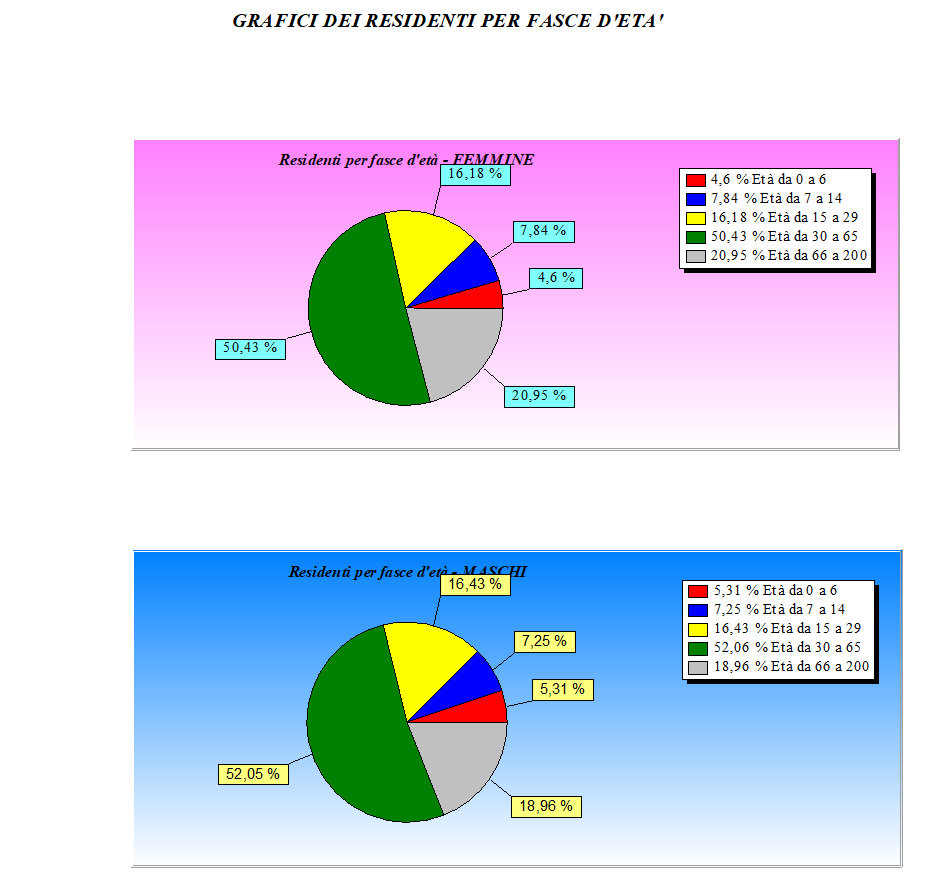 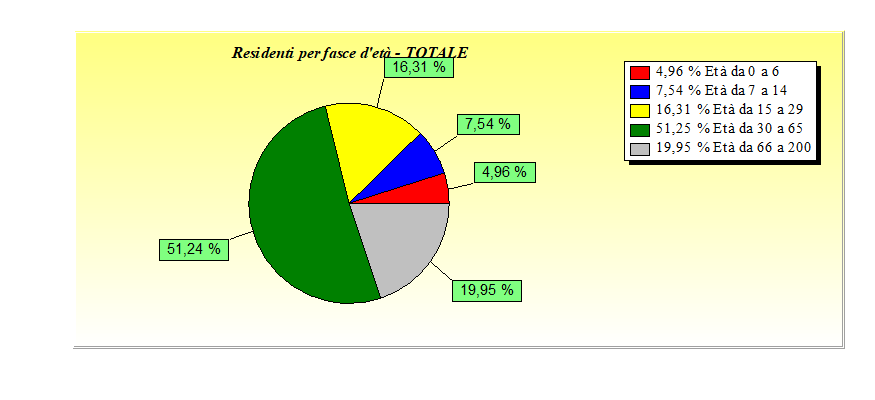 Analisi di genereAnalisi caratteri qualitativi/quantitativiAnalisi benessere organizzativoAnnoResidentimaschifemminefamiglie201723701181118995420182367118211859572019236111871174957Fasce di etàn. residential 31-12-2019Prescolare (0 -6 anni)Scuola dell’obbligo (7 - 14 anni)Forza lavoro prima occupazione (15- 29 anni)Adulta (30 – 65 anni )Senile (oltre 65 anni )1171783851210471Indicatori20192020% Responsabili donne compresso T.D.01% di donne rispetto al totale del personale 2/82/8Età media del personale femminile (distinto per responsabili e non)Resp. 4145 altriResp.040 altri% di personale donna laureato rispetto al totale personale femminile1 su 22 su 2Indicatori 20192020Età media del personale (anni)44,444,88Età media dei Responsabili4748Dipendenti in possesso di laurea/totale di personale5 su 83 su 8Responsabile in possesso di laurea/totale Responsabili3 su 4 1 su 2Ore di formazione / media per dipendente33N. di personal computer1010Indicatori 20192020Tasso di dimissioni premature1zeroTassi di richieste trasferimento 0,1250Numero infortuni / totale dipendenti00